Общество Развития Аналитической Психологии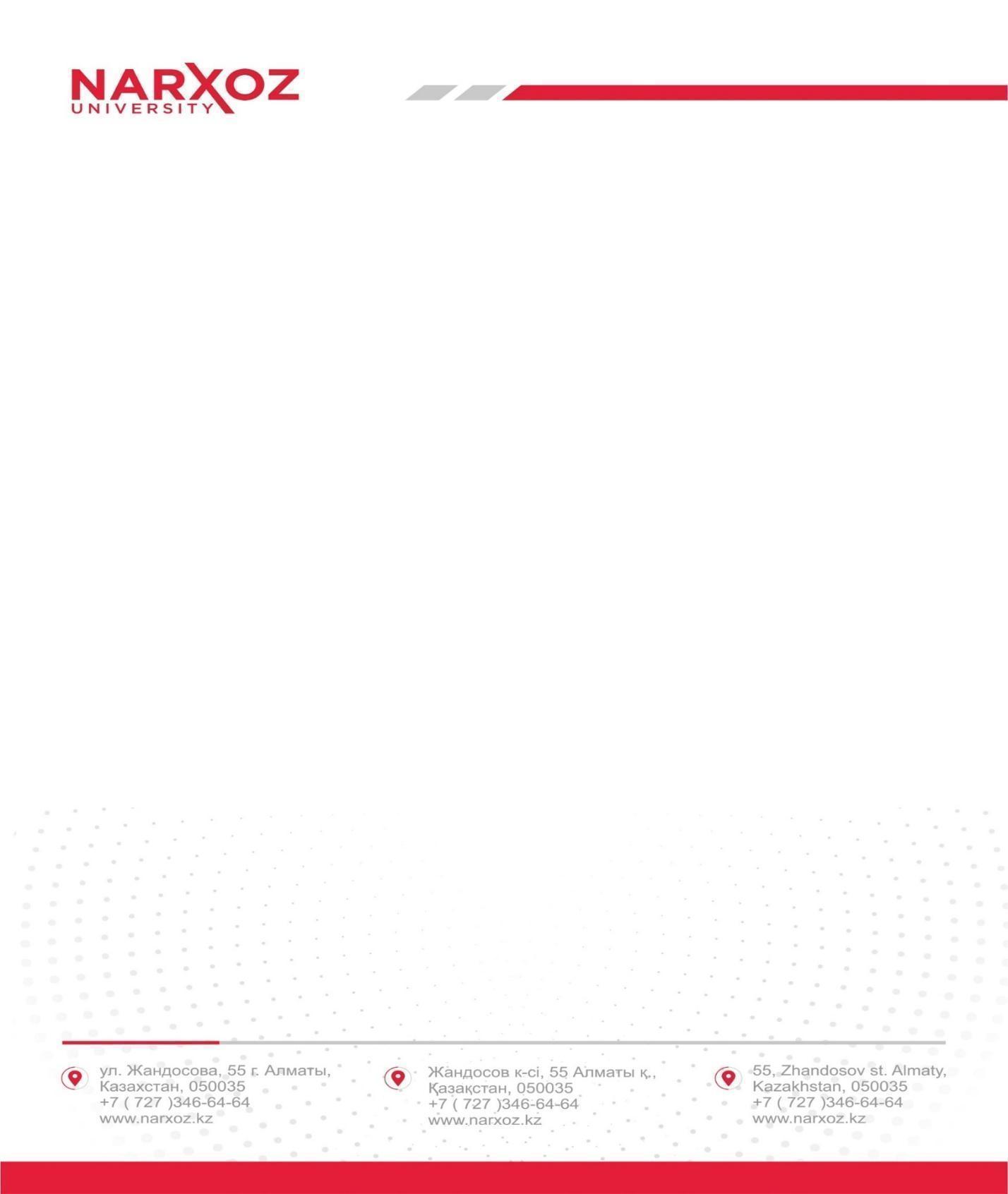 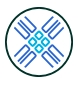 Приложение 1Требования к оформлению статей для сборника материалов конференции:«Индивидуальное и коллективное в психике и их отношения в современном мире»Материалы представляются в объеме до 5 – 6 страниц.Текстовый редактор Word 2000/2010 XP; формат А4; ориентация книжная; шрифт TimesNewRoman черный обычный; размер шрифта 12 пт; интервал одинарный; абзац – 1,27 см ; поля: верхнее, нижнее, правое, левое – 2,54 см.В текст могут быть включены графические изображения и таблицы (не более трёх), для чего необходимо указать их расположение в статье ссылками, например – рис.1, рис.2, таб.1.Список литературы размещается в конце статьи и оформляется в соответствии с APA в 7-ой редакции (guide on APA 7th edition). 	Список литературы должен быть в конце статьи. Он предоставляет информацию, необходимую читателю для поиска и извлечения любого источника, который вы цитируете в тексте статьи. Каждый источник, который вы цитируете в статье, должен быть указан в вашем списке литературы; аналогично, каждая запись в списке литературы должна быть процитирована в вашем тексте.	Ваш список литературы должны начинаться с новой страницы отдельно от текста работы; отметьте эту страницу как «Список литературы» жирным шрифтом по центру в верхней части страницы (НЕ подчеркивайте и НЕ используйте кавычки для названия). 	Список литературы должны располагаться в алфавитном порядке по фамилии первого автора каждой работы. Для нескольких статей одного и того же автора или авторов, перечисленных в одном и том же порядке, перечислите записи в хронологическом порядке, от самой ранней до самой последней.	Все строки каждой записи, кроме первой, начинаются после отступа от левого поля на 1,27 см. Указывается сначала фамилия автора, затем его инициалы.Публикуемая работа должна быть тщательно отредактирована и содержать оригинальный материал, нигде ранее не напечатанный. В написании тезисов могут участвовать не более 3-х авторов.Автор несет полную ответственность за содержание материалов.Статьи студентов (бакалавров и магистрантов) будут опубликованы только в соавторстве с научными руководителями.Орг.комитет оставляет за собой право в отказе публикации без объяснения причин.Приложение 2Работы, оформленные без соблюдения указанных требований, отправленные после установленного срока, приниматься к печати не будутОбразец оформления статьи…Ахметова Д. Б. 1, Иванова Р. О. 2, Балтабай Б. Д. 31 Университет «Туран»2 Университет «Нархоз»3 Казахский Национальный педагогический университет имени АбаяКазахстан, Алматы РАЗВИТИЕ АНАЛИТИЧЕСКОЙ ПСИХОЛОГИИ В КАЗАХСТАНЕ Текст статьи. To support researchers, librarians, research leaders and funders, we curate and enrich research with high-quality data and analytics and help customers address challenges at every stage of the research journey.From researcher tools to research management and evaluation solutions, learn how we can help you improve productivity and amplify research impact (Ahmed, S., 2012).Список использованной литературыAhmed, S. (2012). On being included: Racism and diversity in institutional life. Duke University Press.Сото, CJ, & Джон, OP (2017). Следующая инвентаризация большой пятерки (BFI-2): Разработка и оценка иерархической модели с 15 аспектами для повышения пропускной способности, точности и прогнозирующей способности. Журнал Личности и Социальной Психологии, 113 (1), 117–143. http://dx.doi.org/10.1037/pspp0000096Soto, C. J., & John, O. P. (2017). The next big five inventory (BFI-2): Developing and assessing a hierarchical model with 15 facets to enhance bandwidth, fidelity, and predictive power. Journal of Personality and Social Psychology, 113(1), 117-143. http://dx.doi.org/10.1037/pspp0000096